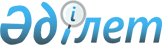 О признании утратившим силу некоторых решений Кызылординского городского маслихатаРешение Кызылординского городского маслихата от 23 июня 2015 года № 43/6      В соответствии Законом Республики Казахстан от 23 января 2001 года "О местном государственном управлении и самоуправлении в Республике Казахстан", Законом Республики Казахстан от 24 марта 1998 года "О нормативных правовых актах", Кызылординский городской маслихат РЕШИЛ:

      1. Признать утратившими силу следующие решения Кызылординского городского маслихата:

      - от 29 июля 2014 года № 31/4 "Об утверждении правил оказания социальной помощи, установления размеров и определения перечня отдельных категорий нуждающихся граждан" (зарегистрировано в Реестре государственной регистрации нормативных правовых актов за № 4744, опубликовано от 20 августа 2014 года за № 55-56 (1078-1079) в газете "Ақмешіт ақшамы", от 20 августа 2014 года за № 33 (350) в газете "Ел тілегі");

      - от 19 февраля 2015 года № 39/4 "О внесении изменений и дополнений в решение Кызылординского городского маслихата от 29 июля 2014 года №31/4 "Об утверждении правил оказания социальной помощи, установления размеров и определения перечня отдельных категорий нуждающихся граждан" (зарегистрировано в Реестре государственной регистрации нормативных правовых актов за № 4907, опубликовано от 11 марта 2015 года за № 18-19 (1133-1134) в газете "Ақмешіт ақшамы", от 11 марта 2015 года за № 10 (379) в газете "Ел тілегі");

      2. Настоящее решение вводится в действие со дня официального опубликования.


					© 2012. РГП на ПХВ «Институт законодательства и правовой информации Республики Казахстан» Министерства юстиции Республики Казахстан
				
      Председатель очередной ХХХХІIІ сессии

      Кызылординского городского маслихата

А. ЕРЕЖЕЕВА

      Секретарь Кызылординского

      городского маслихата

И. КУТТЫКОЖАЕВ
